مشكلات شايع دوران شير دهي 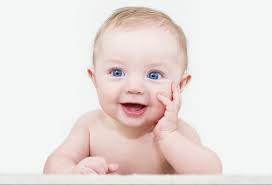 واحد آموزشانسداد مجاري شيريمجراي شيري مسدود سبب توده حساس يا دردناك مي شود . در انسداد نوك پستان ، در انتهاي آن تاول يا نقطه سفيدي ديده مي شود . روش نامناسب شيردهي ، پوشيدن لباس سفت يا تنگ ، كاهش ناگهاني شيردادن ،احتقان و عفونت از علل ايجاد آن هستند .روش هاي پيش گيري يا برخورد با مجراي بسته شده عبارتند از : شيردهي را در وضعيت صحيح انجام دهيد  .وضعيت خود را در زمان تغذيه تغيير دهيد تا تمام پستان بتواند تخليه شود . مي توانيد وضعيت فرزندتان را طور تغيير دهيد كه چانه او نزديك ناحيه بسته شده قرار گرفته و آن را تخليه كند . مي توانيد پس از شيردادن آن ناحيه را با دست يا پمپ بدوشيد ، شيردهي را متوقف نكنيد ، زيرا سبب احتقان و تشديد اين مشكل مي گردد.از كمپرس گرم استفاده كنيد يا دوش گرم بگيريد ، سپس پستان خود را از بخش خارجي آن به سمت نوك پستان يا در مسير مخالف ماساژ دهيد.در صورت نياز ، از يك مسكن ملايم مانند استامينوفن يا بروفن استفاده كنيد .اگر در طي 2 روز بهتر نشديد، با پزشك خود يا مشاور شيردهي مشورت نمائيد .ترشح خوني نوك پستانبرخي از خانم ها در روزها يا هفته هاي اول شيردهي ترشح خوني از نوك پستان دارند ، اين مورد ، در بارداري اول شايع تر است . به نظر مي رسد كه علت آن افزايش جريان خون پستان و مجاري شيري در شروع توليد شير مادر است . رنگ شير از صورتي تا قرمز متفاوت بوده و معمولاً در طي چند روز رفع مي شود . در صورت تداوم ترشح خوني براي بيش از يك هفته با پزشك يا مشاور شيردهي مشورت نمائيد . عفونت هاي پستانالتهاب پستان ( ماستيت) اغلب با تب ،                          درد  عضلاني ، درد پستان و قرمزي همراه است . اين التهاب ، هميشه با عفونت روي دهد ،اما اغلب در 6 هفته اول پس از زايمان ديده مي شود . آسيب نوك پستان يا احتقان پستان به مدت طولاني يا تخليه ناكافي سبب ماستيت مي شود.اگر هر يك از موارد زير را داريد با پزشك يا مشاور شيردهي مشورت نمائيد :ناحيه سفت ، قرمز يا حساس در پستان تب بيش از 5/38 درجه سانتي گراد درد عضلاني ،لرز ، كسالت يا علائم شبيه آنفولانزا لازم است كه به موارد زير توجه فرمائيد :اگر براي درمان به شما آنتي بيوتيك داده شد آن را مطابق دستور مصرف كنيد . چنانچه 3- 2 روز پس از مصرف آنتي بيوتيك بهبود نيافتيد ، حتماً مراجعه كنيد زيرا ممكن است نياز به تغيير دارو داشته باشيد . حتي در زمان درمان ، شيردهي را ادامه دهيد ، روش شيردوشي را اصلاح كرده و پستان خود را كاملاً تخليه كنيد .در صورت نياز، از يك مسكن ملايم مانند استامينوفن يا بروفن استفاده كنيد .از كمپرس سرد يا كيسه يخ استفاده كنيد .عفونت قارچيدرموارد زير عفونت قارچي پستان يا نوك پستان                   ( عفونت كانديدايي ) مطرح است : درد پستان بيش از اندازه قابل توجيه سابقه عفونت واژن در مادر يا شرح حال برفك يا ضايعات پوستي در ناحيه پوشك شير خوار پوست براق ، پوسته پوسته يا برفكي                           در نوك پستان مبتلا درمان عبارتند از : كرم يا ژل ضد قارچ موضعي ، قبل از شير دادن دارو را از پستان پاك كرده وپس از شيردهي دوباره استفاده كنيد .از پماد هاي ضد قارچ استفاده نكنيد .زيرا پارافين آن ها مي تواند براي شير خوار مضر باشد. ويوله دوژانسين 25/0 % تا 1% داروي ارغواني است كه مي توانيد قبل از تغذيه در دهان شيرخوار بماليد . پس از تغذيه آن را به هر ناحيه اي از هاله و نوك پستان كه ارغوني نيست بماليد . اين كار را يكبار در روز براي 4- 3 روز تكرار كنيد . مادراني كه با درمان هاي فوق بهتر نمي شوند ، مي توانند از قرص هاي ضد قارچ استفاده كنند . با مصرف اين داروها شيردهي را مي توان ادامه داد .توليد بيش از حد شيرتوليد زياد شير مي تواند شيردهي را با مشكل مواجه سازد . معمولاً نياز شيرخوار توليد شير را تعيين مي كند اما  در اين حالت ،توليد شير بيش از نياز او است . اين مشكل در اوايل شيردهي شروع شده و معمولا دراولين بارداري شايع تر  است . جريان شير مي تواند آن قدر زياد باشد كه موجب خفگي  و سرفه نوزاد شود . اين نوزادان ممكن است سريع وزن بگيرند يا برعكس به دليل عدم توانايي خوردن شير يا دريافت شير انتهايي كه كالري بيشتري  دارد ، دچار اختلال در وزن گيري شوند . روش هاي مناسب براي شيردادن در اين موارد عبارتنداز : در وضعيت عمودي شير دهيد ، نگه داشتن نوزاد در حالت عمود و تكيه دادن به پشت يا خوابيدن به پهلو به كنترل جريان شير كمك مي كند.از انگشتان خود براي كاهش جريان شير كمك بگيريد، مانندقيچي روي هاله را بگيريد يا با قرار دادن كف دست روي پستان جريان شير را محدود كنيد.به شيرخوار اجازه دهيد تا تغذيه را به طور مكرر متوقف نمايد و آروغ بزند . از پمپ شير استفاده نكنيد زيرا سبب توليد بيش تر مي شود . مي توانيد در شروع شيردهي كمي با دست خود بدوشيد تا از فشار كاسته شود .براي كاهش نشت شير ، از آب سرد يا يخ روي نوك پستان استفاده كنيد.